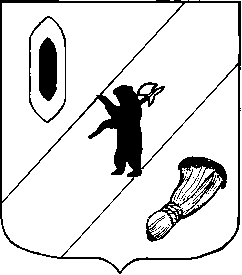 АДМИНИСТРАЦИЯ  ГАВРИЛОВ-ЯМСКОГОМУНИЦИПАЛЬНОГО  РАЙОНАПОСТАНОВЛЕНИЕ06.06.2012   № 834Об утверждении плана мероприятийпо подготовке проекта бюджета Гаврилов-Ямского муниципального района на 2013 год и на плановыйпериод 2014-2015 годовВ соответствии с Положением о бюджетном процессе в Гаврилов-Ямском муниципальном районе, утвержденном решением Собрания представителей Гаврилов-Ямского муниципального района 24.04.2008г. № 2, в целях реализации постановления Администрации Гаврилов-Ямского муниципального района от  18.09.2009 № 1593 «Об утверждении Порядка формирования проекта бюджета Гаврилов-Ямского муниципального района на очередной финансовый год  и на плановый период», руководствуясь ст. 27 Устава Гаврилов-Ямского муниципального района, АДМИНИСТРАЦИЯ МУНИЦИПАЛЬНОГО РАЙОНА ПОСТАНОВЛЯЕТ:1. Утвердить план мероприятий по подготовке проекта бюджета  Гаврилов-Ямского муниципального района на 2013 год и  на плановый период 2014-2015 годов (Приложение).2. Руководителям структурных подразделений Администрации муниципального района, главным распорядителям бюджетных средств обеспечить реализацию мероприятий в установленные сроки.3. Контроль за исполнением постановления возложить на начальника Управления финансов Администрации муниципального района Баранову Е.В.4. Постановление  вступает в силу с момента подписания. Глава Администрации муниципального района							Н.И.БирукПриложение к постановлениюАдминистрации Гаврилов-Ямскогомуниципального районаот 06.06.2012 № 834Планмероприятий по подготовке проекта бюджета Гаврилов – Ямского муниципального района на 2013 год и на плановый период 2014 - 2015 годов№ п/пМероприятиеОтветственный исполнительСрок исполненияI. Подготовка и утверждение нормативных правовых актов для разработки проекта бюджета Гаврилов – Ямского района на 2013 год и на плановый период 2014  2015 годовI. Подготовка и утверждение нормативных правовых актов для разработки проекта бюджета Гаврилов – Ямского района на 2013 год и на плановый период 2014  2015 годовI. Подготовка и утверждение нормативных правовых актов для разработки проекта бюджета Гаврилов – Ямского района на 2013 год и на плановый период 2014  2015 годовI. Подготовка и утверждение нормативных правовых актов для разработки проекта бюджета Гаврилов – Ямского района на 2013 год и на плановый период 2014  2015 годов1Разработка и утверждение основных направлений бюджетной и налоговой политики на 2013 год и  на плановый период 2014  2015 годовОтдел экономики, предпринимательской деятельности и инвестиций,Управление  финансовДо 01.08.20127Разработка прогноза социально-экономического развития города на 2013 год и на  плановый период 2014  2015 годовОтдел экономики, предпринимательской деятельности и инвестицийДо 15.09.20128Подготовка прогнозного плана (программы) приватизации муниципального имущества на 2013 год Управление по имущественным и земельным отношениямДо 15.09.2012II. Прогнозирование социально-экономического развития Гаврилов – Ямского района и формирование проекта бюджета на 2013 год и  на плановый период 2014  2015 годовII. Прогнозирование социально-экономического развития Гаврилов – Ямского района и формирование проекта бюджета на 2013 год и  на плановый период 2014  2015 годовII. Прогнозирование социально-экономического развития Гаврилов – Ямского района и формирование проекта бюджета на 2013 год и  на плановый период 2014  2015 годовII. Прогнозирование социально-экономического развития Гаврилов – Ямского района и формирование проекта бюджета на 2013 год и  на плановый период 2014  2015 годов1Мониторинг изменения уровня цен и тарифов на 2013 год и на плановый период 2014  2015 годов и представление в управление финансов и главным распорядителям бюджетных средств:предварительного прогноза;уточненного прогнозаОтдел экономики, предпринимательской деятельности и инвестицийДо 13.06.2012До 01.10.20122Разработка, утверждение и доведение до главных распорядителей бюджетных средств Порядка планирования бюджетных ассигнований на 2013 год и на плановый период 2014  2015 годов Управление финансовДо 01.08.20123Подготовка планового реестра расходных обязательств  на 2013 год и на плановый период 2014  2015 годов:- разработка плановых фрагментов реестра расходных обязательств и представление их в управление финансов;- сведение плановых фрагментов реестра расходных обязательств, формирование планового реестра расходных обязательств  и представление в департамент финансов Ярославской областиГлавные распорядители бюджетных средствУправление финансовДо 10.06.2012До 15.06.2012Определение основных характеристик бюджета муниципального района на 2013 год и на плановый период 2014-2015 годов.Управление финансовДо  15.07.2012.4Разработка на 2013 год и на плановый период 2014  2015 годов: прогноза поступления доходов и источников внутреннего финансирования дефицита  бюджета, контролируемых главными администраторами бюджетных средств, и направление его в Управление финансов Главные администраторы доходов и источников внутреннего финансирования дефицита бюджетаДо 01.08.2012.Разработка проекта расходной части бюджета на 2013 год и на плановый период 2014-2015 годов ( в т.ч. расходов за счет субвенций из вышестоящего бюджета на исполнения государственных полномочий и расходов Адресной инвестиционной программы)Управление финансовСтруктурные подразделения Администрации муниципального районаДо 01.08.20125Подготовка главными распорядителями бюджетных средств:- оценки потребности в оказании муниципальных услуг на предстоящие три года;- обоснований бюджетных ассигнований из бюджета  на 2013 год и на плановый период 2014  2015 годовГлавные распорядители бюджетных средствДо 20.06.2012До 01.09.20127Разработка нормативов формирования расходов бюджета района на решение отдельных вопросов местного значения в рамках предоставления муниципальных услуг (статья 53 Федерального закона  от 06.10.2003 № 131-ФЗ «Об общих принципах организации местного самоуправления в Российской Федерации»)Главные распорядители бюджетных средствДо 01.11.20128Утверждение- долгосрочных целевых программ развития района- ведомственных целевых программ развития или при необходимости внесение изменений в действующие целевые программы с целью уточнения объемов финансирования программ  с учетом оценки эффективности  Отдел экономики, предпринимательской деятельности и инвестиций,Управление  финансовДо 15.09.2012До 15.11.201210Установление нормативных затрат на оказание бюджетными и автономными учреждениями муниципальных услуг и согласование их с управлением финансовУчредители муниципальных бюджетных и автономных учрежденийДо 01.10.2012.11Формирование проекта доходной и расходной частей бюджета муниципального района на 2013 год и на плановый период 2014-2015 годов Управление финансов До 10.11.2012.12Рассмотрение и согласование контрольных цифр проекта бюджета  муниципального района с главными распорядителями бюджетных средств.Управление финансовДо 15.11.2012.13Распределения расходов отраслей в разрезе кодов бюджетной классификации, действующих и принимаемых обязательствУправление финансовГлавные распорядители бюджетных средствДо 01.11.2012.14Проведение публичных слушаний по проекту бюджета района на 2013 год и плановый период  на 2014  2015 годовУправление финансовОтдел по организационной работе и муниципальной службедекабрь 2012 .15Доработка и формирование окончательного варианта проекта бюджета муниципального района по доходам и расходам в разрезе показателей, предусмотренных бюджетным законодательством, структуры муниципального долга и  Программы  муниципальных внутренних заимствований, подготовка проекта решения Собрания представителей о бюджете муниципального района на 2013 год и плановый период   2014- 2015 годов и представление в Собрание  представителей проекта решения, протокола публичных слушаний и заключении о результатах публичных слушаний, а также других материалов, направляемых в соответствии с бюджетным законодательством одновременно с проектом бюджета муниципального районаУправление финансовНе позднее 15.11.2012.17Формирование, утверждение и доведение муниципальных заданий на 2013  2015 годы: - до  муниципальных бюджетных и автономных учреждений;- до казенных учреждений (в соответствии с решением органа, осуществляющего бюджетные полномочия главного распорядителя бюджетных средств)Учредители муниципальных бюджетных и автономных учрежденийГлавные распорядители бюджетных средствНе позднее 01.01.2013